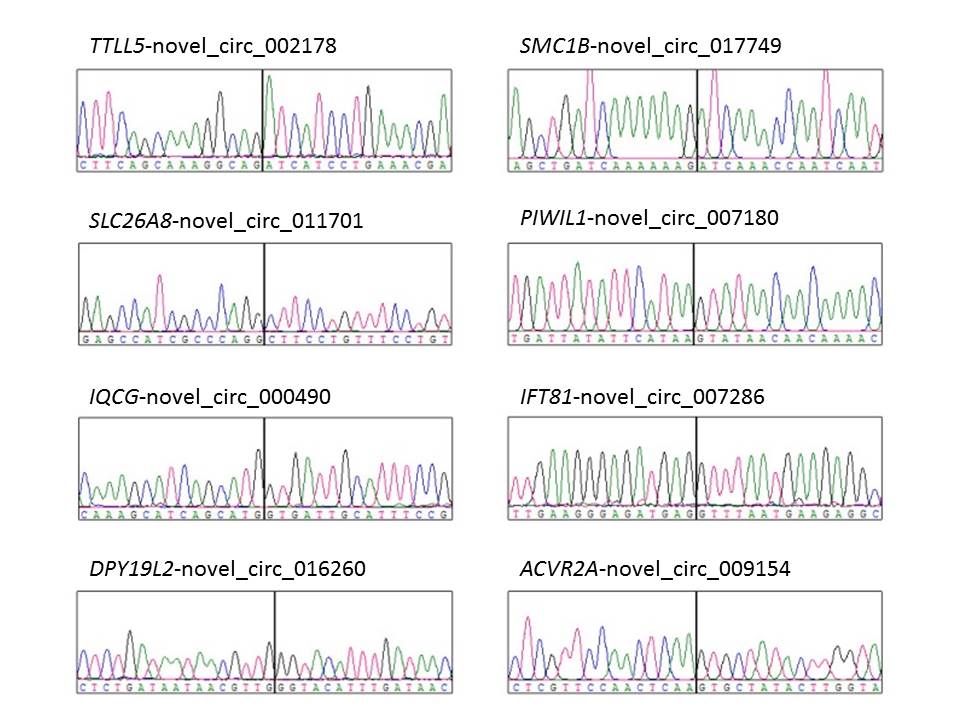 Figure S1 Sanger sequencing map of the validated circRNAs.  Black vertical line: splicing junction.